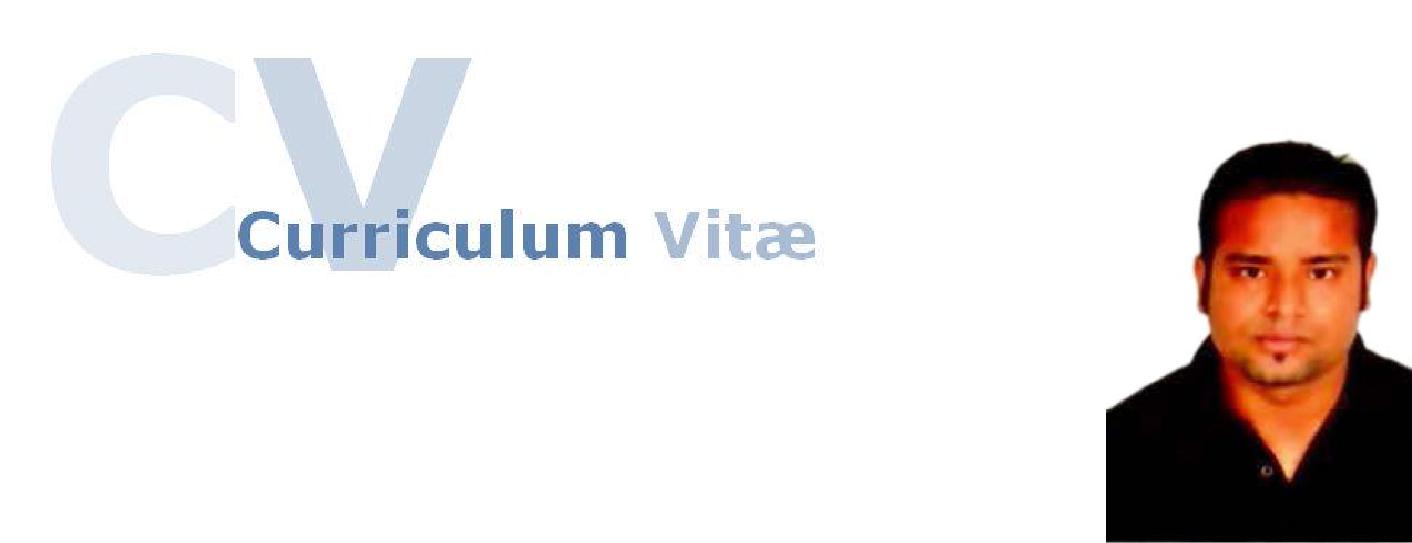 AZAHARAddress: Al Satwa , Dubai ,UAEEmail: azahar-393166@2freemail.com 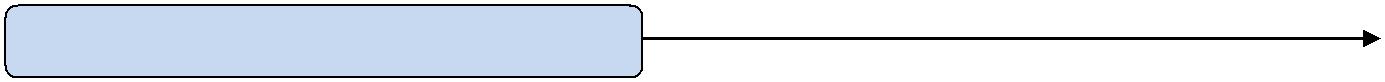 CAREER OBJECTIVESTo be able to work in a company where I could apply my acquired knowledge from my previous work experience and to contribute most especially to the company’s interest.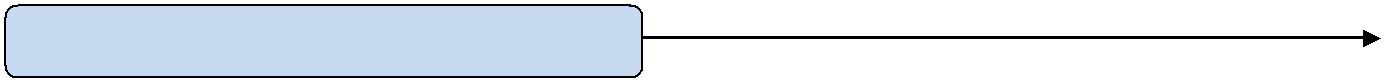 WORK EXPERIENCESENIOR SEVER 03 YEARS DUBAI,UAE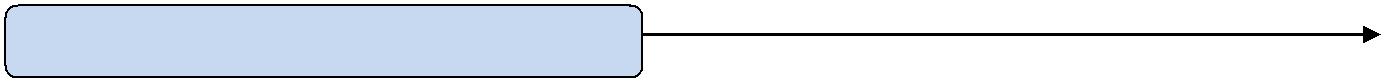 RESPONSIBILITIESPrepare restaurant tables with special attention to sanitation and orderAttend to customers upon entrancePresent restaurant menus and help customers select food/beveragesTake and serve ordersAnswer questions or make recommendations for complementary productsIssue bills and accept paymentcustomers’ food and drink ordersEnsure that all orders are accurate and brought to each table in a timely mannerTake food and drink orders from customers accurately and with a positive attitude.Write patrons' food orders on order slips, memorize orders, or enter orders into computers for transmittal to kitchen staff.Engage with customers in a friendly manner.Knowledge of the menu, with the ability to make suggestions.Ensure tables are enjoying their meals and take action to correct any problems.Collect payments from tables.TEAM LEADER 	02 YEARS BANGLURE, INDIA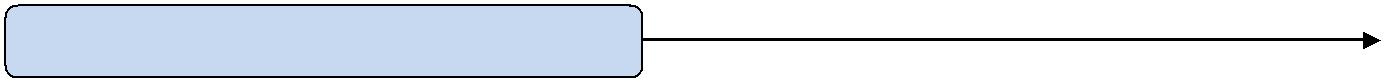 RESPONSIBILITIESCreate an inspiring team environment with an open communication cultureSet clear team goalsDelegate tasks and set deadlinesOversee day-to-day operationMonitor team performance and report on metricsMotivate team membersDiscover training needs and provide coachingListen to team members’ feedback and resolve any issues or conflictsRecognize high performance and reward accomplishmentsEncourage creativity and risk-takingSuggest and organize team building activitiesBAR TENDER 	02 YEARS KOLKATA, INDIA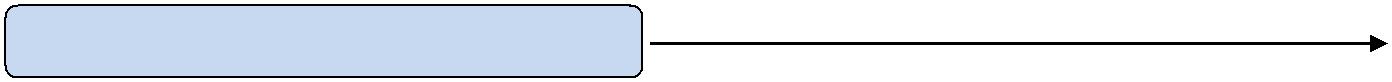 RESPONSIBILITIESWelcoming customers, reading and listening to people to determine beverage preferences, making recommendations, and taking drink orders.Planning drink menus and informing customers about new beverages and specials.Selecting and mixing ingredients, garnishing glasses, and serving beverages to customers.Checking identification to ensure customers are the legal age to purchase alcohol.Taking inventory and ordering supplies to ensure bar and tables are well-stocked.Adhering to all food safety and quality regulations.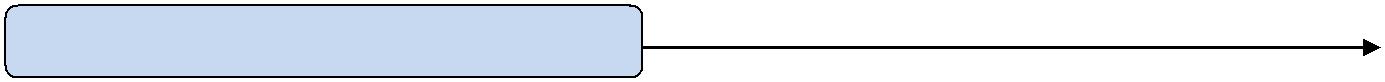 SKILLS & KEY COMPETENCIESHaving a friendly & professional manner.Calm, efficient and organized.Friendly disposition with clear spoken English.The motivation to learn new knowledge and skills.Hard working self-motivated team player.Maintains and observes honesty and loyaltyPunctual, focused and dedicated person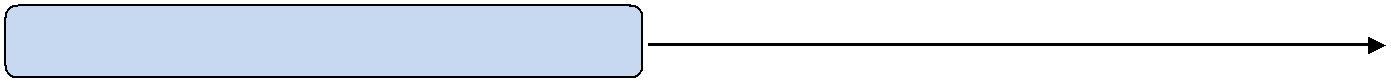 EDUCATIONAL BACKGROUNDSSLC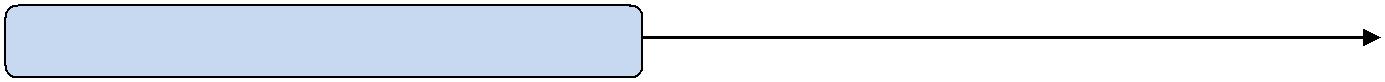 I hereby state that the above furnished information is true and accurate to the best of my knowledge and the above mentioned certificates are genuine and declare that if I am appointed I will discharge my duties to the entire satisfaction of my superiors.AZAHARPERSONAL PROFILEDate of Birth:20/11/1989Nationality:IndianGender:MaleReligion:MuslimMarital State:SingleVisa Status:Employment VisaLanguages known:English, Hindi, Malayalam and TamilDECLARATION